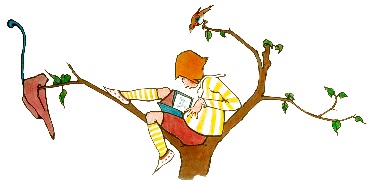 אוניברסיטת תל אביבהפקולטה למדעי הרוח ע"ש לסלי וסאלי אנטיןבית הספר למדעי התרבותהתכנית לתואר השני במחקר תרבות הילד והנוערבחינת גמר –  מסלול עיוני (ללא תזה)חלק א' ענו על שאלה אחת מתוך השאלות הבאות:1. קראו את מאמרו של צ'ארלס דארווין:Darwin, Charles Robert. 1877. “A biographical Sketch of an Infant Mind”. A Quarterly Review of Psychology and Philosophy 2 (7), 285-294.  דונו באמצעותו בשאלת תפיסות הילדוּת של התקופה, ושאלת היחסים בין הורים לבין צאצאיהם, תוך התייחסות למאמרים שלמדתם בקורסים השונים (שניים לפחות). 2. קראו את מאמרה של אן אוקלי: Oakley, Ann. 1994. "Women and children first and last: parallels and differences between children's and women's studies". In Berry Mayall (ed.) Children's Childhoods: Observed and Experienced. London and Washington D.C. : The Falmer Press, pp. 13-32.דונו בסוגיות המרכזיות העולות במאמר תוך התייחסות למאמרים שלמדתם בקורסים השונים (שניים לפחות).   3. קיראו את הסעיפים  54-1ו-86-83 בספרו של ג'ון לוק: Locke, John. [1693] 2007. Some Thoughts Concerning Education. Mineola, N.Y: Dover Pub., 25-39; 66-68.המוקדשים לדיון בהיבטים הפיסיים של גידול ילדים והשימוש בענישה פיסית. עשו שימוש ברעיונות ובמושגים העולים בטקסט זה לדיון במקרה מבחן אקטואלי. התייחסו בתשובתכם למאמרים רלוונטיים נוספים (אחד לפחות) שלמדתם בקורסים השונים. 4. דיון בטקסי ילדוּת בהקשר מגדרי עומד במרכז המאמר הבא:בילו, יורם. תש"ס. "ממילה למלה: ניתוח פסיכו-תרבותי של הבניית זהות גברית בטקסי ילדות בחברה החרדי". אלפיים 19, 46-16. דונו במאמר זה תוך קישורו לשני מקרי מבחן אקטואליים של טקסי ילדוּת בהקשר מגדרי.5. קראו את מאמרה של אילנה קראוזמן בן-עמוס:קראוזמן בן-עמוס, אילנה. תש"ס. "נעורים ומודרניות: התזה של פיליפ אריאס". זמנים 52, 48-41. הסבירו את המודל שמציעה קראוזמן בן-עמוס לניתוח תהליך הנעורים וההתבגרות, ועמדו על ההבדלים בינו לבין ניתוח תקופת חיים זו על ידי אריאס וחוקרים אחרים המוזכרים במאמר. עשו שימוש בפרמטרים שאליהם מתייחסת קראוזמן בן-עמוס בניתוח הנעורים וההתבגרות של ברלו לדיון בנעורים והתבגרות בני זמננו.  6. קראו את המאמר של מארא גובר: Gubar, Marah. 2016. “The Hermeneutics of Recuperation: What a Kinship-Modle Approach to Children’s Agency Could Do for Children’s Literature and Childhood Studies”. Jeunesse: Young People, Texts, Cultures 8 (1), 291-310.דונו ביחס בין הגדרת המושג "ילדוּת" לבין המושג "סוכנות" (agency) כפי שהוא מוצג במאמר. בחרו שני מקרי מבחן מספרות הילדים או מהתרבות הפופולרית והראו כיצד הם מציגים את שאלת הסוכנות של ילדים.תאריך ההגשה: חודש לאחר שקיבלו התלמידים את השאלה לחלק ב'. תאריך קבלת ציון: עד חודש לאחר ההגשה.אורך התשובה: עד חמישה עמודים.יש להגיש כל תשובה בקובץ נפרד, בעותק קשיח ובעותק אלקטרוני, למזכירות התכנית.